Reflection 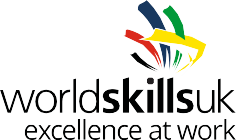 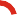 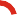 We want you to decide what is right for you, in order to do that you need to have up to date information. Research the pathway that you want to follow and answer the key questions below to assess whether it is right for you.What sector do I want to end up in?What qualifications do I need to get there?What skills do I have that will help me to succeed?What would my next steps be for this pathway?